Tipy na dovolenouSlovenský rájObsah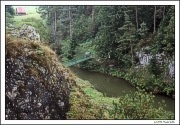 Charakteristika oblastiSlovenský ráj se nachází ve východním Slovensku. Jedná se o plošně velmi malé území vklíněné mezi Nízké Tatry, Levočské vrchy, Hornádskou kotlinu a Slovenské rudohoří.Slovenský ráj je vápencová hornatina s velmi různorodým reliéfem. Střídají se zde hluboké kaňony, vodopády a jeskyně s horskými loukami, plošinami a lesy. Nejvyššími vrcholy jsou Javorina (1186 m) a Havrania skala (1163 m). Svahy jsou porostlé smíšenými lesy, ve kterých má svůj domov velmi pestrá zvířena i květena. Nejrozšířenější dřevinou je smrk, buk, borovice, jedle, javor, jasan a další. Na severu odvodňuje Slovenský ráj řeka Hornád a na jihu řeka Hnilec, přítok Hornádu. Na úpatí planin a v roklinách je bohatá síť vodních pramenů. Mohutné podzemní prostory jsou významným zásobníkem čisté pitné vody. Podnebně patří Slovenský ráj mezi chladné oblasti. Teploty se pohybují v zimních měsících od -5 do -7oC, v letním období vystupují na 12 – 15oC. Počet letních dnů se pohybuje mezi 0 – 30, počet dnů se sněhovou pokrývkou je 120 – 160. Velmi často se zde vyskytuje teplotní inverze. HistorieVelké přírodní bohatství – zachovalé lesy, vzácné rostliny a živočichové, atypické přírodní útvary – to vše bylo podnětem pro vyhlášení této oblasti Chráněnou krajinnou oblastí Slovenský ráj. Stalo se tak v roce 1964. V roce 1988 byla Chráněná krajinná oblast Slovenský ráj zařazena mezi slovenské národní parky.Zajímavá místaNárodní park Slovenský ráj zabírá celkovou plochu 198 km2 a je rozčleněn do mnoha menších státních přírodních rezervací – Mokrá, Vernárska tiesňava, Kocúrová, Stratená, Sokol, Kysel, Piecky, Prielom Hornádu, Suchá Belá, Holý kameň, Ostrá skala a Zejmarská roklina. Každá z přírodních rezervací má své specifické zvláštnosti a zajímavosti. [1]Spišský hradRozsáhlé zříceniny Spišského hradu se malebně rozprostírají na kopci vysokém 634 m.n.m. nad Spišským Podhradím. V dokumentech se hrad objevuje už roku 1209. 1241 odolal útoku Tatarů. Hrad byl vícekrát přestavěn a rozšířen, zejména v 15. století prošel rozsáhlými změnami. Jako sídlo spišských župních úřadů a jako dobře opevněná pevnost měl Spišský hrad mimořádně velký strategický i administrativní význam. [2]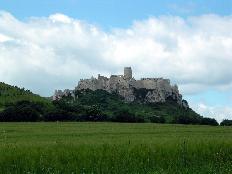 Spišský hradMariánská horaDominantu Levoče tvoří strmý kopec s neogotickým  kostelem - Mariánská hora. Je to jedno z nejstarších a nejvýznamnějších poutních míst na Slovensku. Kaple na Mariánské hoře byla výrazem díků Spišáků za jejich záchranu na tomto místě při vpádu Tatarů v letech 1241 - 1242. Na památku této události si postavili kapličku na kopci, kde konali každoročně děkovné procesí spolu s obyvateli sousedních obcí. [3]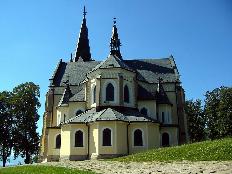 Kaple Matky Boží v LevočiDobšinská jeskyňaTento chráněný přírodní výtvor je jedním z nejvzácnějších a nejzajímavějších přírodních jevů na Slovensku. Jeskyně vznikla erozivně-korozivní činností vod řeky Hnilec za pomoci atmosférických srážek a akumulace jeskynního ledu ve vývojových stádiích neogenu. Zaledněné oblasti podzemních prostor tvoří jedinečný přírodní výtvor celosvětového významu. Jeskyně byla objevena r. 1870 a od té doby je rovněž zpřístupněna. Jako první v Evropě zde bylo roku 1887 zřízeno elektrické osvětlení. [4]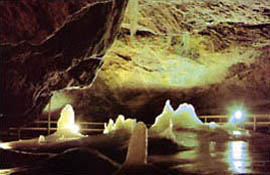 Dobšinská jeskyňaBiely potokBiely potok je pravostranný přítok Hornádu, který má prameniště přibližně ve výšce 900 m na severních svazích Geravy ohraničené ze severu Holým kamenem, Červenou skálou a Suchým vrchem. Na jeho horním toku je účelová vodní nádrž Klauzy. Tyto vody sloužily kdysi ke splavování dřeva. Podstatná část doliny Bieleho potoka je součástí Státní přírodní rezervace Kysež. [5]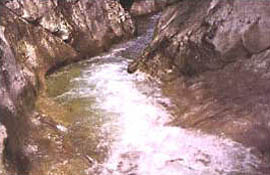 Biely potokKláštorská roklinaKaňon vytvořený potokem pramenícím pod Kláštoriskem a ústícím přímo do Hornádu. Byl znám již v minulosti, pro turisty byl zpřístupněn až roku 1960. Prvním krokem ke zpřístupnění kaňonu bylo vybudování lanové dráhy pří ústí Kláštorské rokliny do Hornádu v rámci první etapy zpřístupňování Prielomu Hornádu. Pořadí vodopádu při výstupu roklinou: vodopád Objevitelů, Antonína Straky, Duhový, Kaskády G. Nedobrého, Malý, Kartuziánův a konečně Machův vodopád. [6]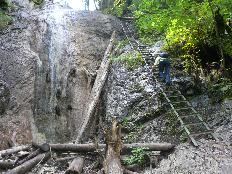 Kláštorská roklinaHavraní skálaÚzemí nacházející se v jižní části Slovenského ráje, který podle geomorfologického členění patří do celku Spišsko-Gemerský kras v oblasti Slovenské rudohoří. Na geologické stavbě širšího okolí Havraní skály nad Stracenou se podílejí mezozoické, převážně karbonátové horniny spodního triasu až jury. Vlastní Havraní skálu budují středotriasové wettersteinské vápence o síle 300-500 m. [7]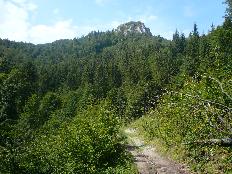 Havraní skálaSokolí dolinaSokolí dolina je jednou z nejdivočejších roklin Slovenského ráje, nacházející se na východním okraji planiny Glac. První přechod se uskutečnil až v dubnu 1910. Roku 1913 byla poprvé vyznačkována. V období 1979-1981 se přechodová trasa úplně přestavěla. Nejvýznamnější je úprava přechodu Závojovým vodopádem. Na rozdíl od původního obcházení traverzem se dnes úsekem prochází přímo, více než 80 m dlouhou soustavou žebříků, a můstků. [8]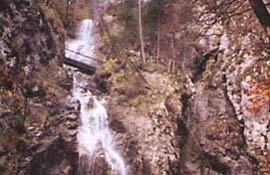 Sokolí dolinaPlán cestyPříjezd do vesnice Spišské Tomášovce do autokempu Podlesok. To je prakticky jediné místo v severní části NP, kde se dá oficiálně tábořit. Prohlídka kempu, dělení ubytovacích míst.Výstup ke skalní vyhlídce Tomášovský výhĺad 667 m.n.m., odkud je krásný výhled do doliny 1.2.4 Biely potok. Při pěkném počasí lze vidět i Vysoké Tatry. Dále se bude pokračovat po modré turistické značce skrze údolí Hornádu až do autokempu Podlesok. Místy zde cesta vede po zajištěných stupačkách, lávkách a žebřících. Zejména za deštivého počastí je třeba dbát zvýšené opatrnosti. Stoupání po zelené turistické značce od výše zmiňovaného autokempu roklinou Suchá Belá. Tato oblast patří mezi nejnavštěvovanější místa Slovenského ráje. Je známa svými roklinami, skalními okny, vodopády a vápencovými útvary. Tento úsek trvá asi 2 hodiny, záleží na množství turistů a počasí. Postupně projdeme Glackou cestu k rozcestníku Pod Vtačím hrbom, odkud pokračujeme na Kláštorisko. Kláštorisko je významné turistické centrum území Slovenského ráje. Dříve zde stál klášter, který se v r. 1543 nechal zbořit. V současné době se klášter rekonstruuje. V blízkosti kláštera se nachází turistická chata poskytující občerstvení. Po malé přestávce pokračujeme skrze lokalitu 1.2.5 Kláštorská roklina až k Obrovskému vodopádu. Bohužel je vidět jen malou část z lávky nad vodopádem. Po žluté značce pokračujeme zpět přes Malý Kysež, Suchou Belu, Glackou cestu a po červené turistické značce do autokempu Podlesok.V plánu je zhruba 30 km dlouhá trasa. Z kempu vyjdeme asi v 8.30 podél potoku Vežká Biela voda. Cesta není moc atraktivní, ale je to nejkratší cesta do západní části Slovenského ráje. Míříme ke dvěma velkým roklinám s množství vodopádů. Oživením na této cestě jsou řetězy, stupačky a žebříky, i několik pěkných vodopádů. Je to úsek plný neobvyklých míst. 1.2.7 Sokolí roklina je nejdelší z roklin ve Slovenském ráji a říká se, že je i nejkrásnější. Vracíme se přes Malou Polanu, Suchou Belu, Glackou cestu do „našeho“ autokempu asi v 19 hodin.Odpočinkový den. Na tento den není plánován žádný společný výstup a záleží na každém jednotlivci, jak s tímto dnem naloží. Možnost využití volejbalového hřiště a kurtů, které jsou součástí campu.Prohlídka zříceniny 1.2.1 Spišský hrad, jenž se malebně rozprostírá na kopci nad Spišským Podhradím. Možnost zakoupení nejrůznějších suvenýrů na tamní dobové tržnici. Poté naše cesta povede na památné místo 1.2.2 Mariánská hora - jedno z nejstarších a nejvýznamnějších poutních míst na Slovensku. Dominantou hory je překrásná neogotická kaple. Z Podlesku se vydáme po zelené turistické značce na sedlo Kopanec. Zejména poslední úsek stoupání do sedla je velice prudký a prověří Vaše fyzické síly. Dále budeme už jen klesat až do cíle naší cesty, kterým je 1.2.3 Dobšinská jeskyňa patřící mezi nejvýznamnější ledové jeskyně na světě. Pro veřejnost byla otevřena v roce 1871. Délka prohlídkové trasy je 475m s převýšením 43m. Čas potřebný pro prohlídku je asi 40 minut. Po prohlídce jeskyně se vydáme na cestu domů. Doporučené místoDobšinská jeskyněTento chráněný přírodní výtvor je jeden z nejvzácnějších a nejzajímavějších přírodních jevů na Slovensku. Jeskyně vznikla erozivně-korozivní činností vod řeky Hnilec za pomoci atmosférických srážek a akumulace jeskynního ledu ve vývojových stádiích neogenu. Zaledněné oblasti podzemních prostor tvoří jedinečný přírodní výtvor celosvětového významu. Jeskyně byla objevena r. 1870 a od té doby je rovněž zpřístupněna. Roku 1887 zde bylo zřízeno elektrické osvětlení a stala se ta, první jeskyní v Evropě, která byla takto osvětlena. Vchod do jeskyně je v severním úbočí vrchu Duča ve výšce 969,5 m.n.m., délka jeskyně je 1 232 m. Prostory jeskyně od vstupního otvoru postupně klesají, co společně se severní orientací umožňuje v zimním období pokles studeného vzduchu a celkové podchlazení prostor. V letním období se zase teplejší vzduch s menší specifickou hmotností nemůže dostat do jeskynních prostor, a tak se průměrná teplota v jeskyni drží pod hodnotou 0°C po celý rok. Dlouhodobým opakováním tohoto cyklu vzniklo zalednění jeskynních prostor. Bohatá výzdoba má útvary do značné míry vytvarované prouděním vzduchu. Celkový objem ledu se odhaduje na cca 110 000 m3. Zdrojehttp://www.wellness-tip.cz/cz/slovensky-raj.info.htmlhttps://www.turistika.cz/mista/spissky-hrad/detailhttps://www.turistika.cz/mista/hora-matky-bozi-v-levoci/detailhttps://www.turistika.cz/mista/dobsinska-jaskyna/detailhttps://www.turistika.cz/mista/Biely-potok/detailhttps://www.turistika.cz/mista/klastorska-roklina/detailhttps://www.turistika.cz/mista/havrani-skala/detailhttps://www.turistika.cz/mista/sokoli-dolina/detail